УЧЕБНО-МЕТОДИЧЕСКИЕ МАТЕРИАЛЫ ДЛЯ ОРГАНИЗАЦИИ ДИСТАНЦИОННОГО ОБУЧЕНИЯ Инструкция для студентов по выполнению заданияВсе задания должны быть выполнены в полном объеме в соответствии с требованиями и в указанный срок (см. таблицу). В случае затруднения при выполнении задания Вы можете обратиться к преподавателю за консультацией, используя тот способ связи, который указан в таблице. Задания для 1 курса (группа 111/2 М)Задание № 1. Материалы и технологии декоративно-прикладного творчества в РоссииЗаполнить таблицу по материалам и технологиям традиционного декоративно-прикладного творчества России. Опираясь на рекомендуемую учебную литературу и другие доступные издания представить различные варианты классификации традиционного декоративно-прикладного творчества России с использованием различных оснований для классификации. Все варианты классификаций представить в виде графических схем с указанием источника (автора) для данной классификации. Каждая схема размещается на отдельной странице (PowerPoint или Microsoft Word).Рекомендуемая литература: Алексеева, И.В. Основы теории декоративно-прикладного искусства [Электронный ресурс] : [учебник] / Е.В. Омельяненко, Южный федеральный ун-т, И.В. Алексеева .— Ростов н/Д. : Изд-во ЮФУ, 2010 .— 184 с. : ил. — [32] с. цв. ил. —Режим доступа: https://lib.rucont.ru/efd/637221. — Загл. с экрана.Кошаев, В.Б. Декоративно-прикладное искусство: Понятия. Этапы развития [Электронный ресурс] : учебное пособие / В.Б. Кошаев. — Электрон. дан. — Москва : Владос, 2014. — 272 с. — Режим доступа: https://e.lanbook.com/book/96272. — Загл. с экрана.Титов, В. И. Теория и история народного декоративно-прикладного творчества [Электронный ресурс] : учебное пособие / Челяб. гос. акад. культуры и искусств, В. И. Титов. – Челябинск : ЧГАКИ, 2006. – 209 с. – Режим доступа: https://lib.rucont.ru/efd/192218. — Загл. с экрана.Трофимов, А. А. Мастера народного искусства и художественных промыслов. Предприятия и мастерские, создающие произведения художественных промыслов [Электронный ресурс] : каталог-справочник / Чувашский государственный институт гуманитарных наук, А. А. Трофимов .— Чебоксары : ЧГИГН, 2004 .— 134 с. : ил. — Режим доступа: https://lib.rucont.ru/efd/505731.— Загл. с экрана.1ФакультетДекоративно-прикладного творчества2Направление подготовки 51.04.02  Народная художественная культура, профиль - теория и практика образовательной деятельности в сфере художественного творчества3Наименование дисциплиныТеория, история и технологи народного декоративно-прикладного творчества4Курс(ы) обучения1 5ФИО преподавателяТерехова О. В.6Способ обратной связи с педагогом – личные сообщения Вконтакте https://vk.com/terehovaov– индивидуальные консультации в мессенджерах Viber, WhatsApp (по предварительному согласованию в личных сообщениях Вконтакте)7Дополнительные материалы (файлы, ссылки на ресурсы и т.п.)нет8Срок предоставления выполненного задания– до 03.04.2020 – текущая аттестация по итогам выполнения задания (зачтено/не зачтено)Материал ДПТПромысел, его географическое положение Техника (по-возможности уточнять вид и материалы)Традиционные виды изделийИзображениеДеревоМезенская роспись (Архангельская область)Роспись (темпера) по чистому или выбеленному фону дерева или берестыПрялки, туеса, короба  и т.д.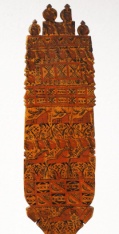 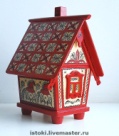 Дерево…Металл…